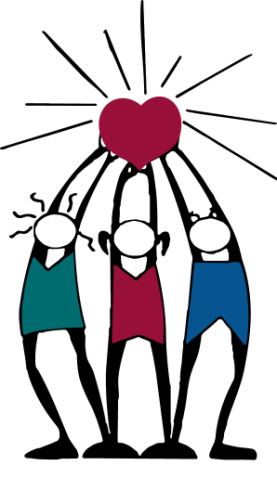 Early Childhood Teacher Book Study                                                           Beginning Tuesday, February 1stwith Jennifer Thomas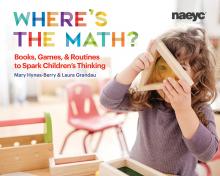 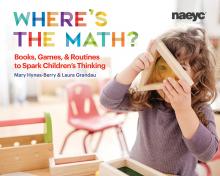 